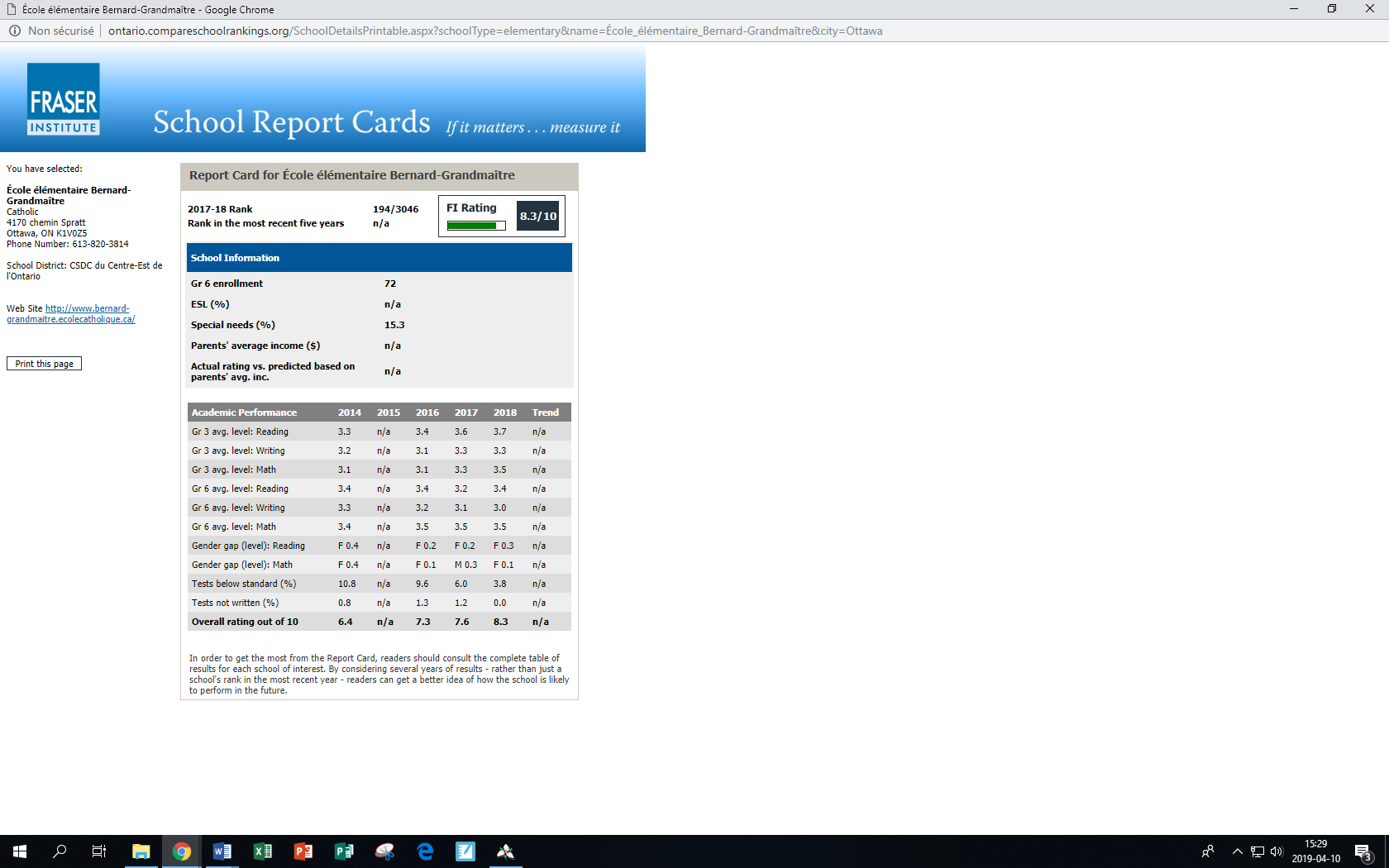 Canadian Fraser Institute Report Card for École élémentaire Bernard-Grandmaître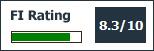 School InformationSchool InformationGr 6 enrollment72ESL (%)n/aSpecial needs (%)15.3Parents' average income ($)n/aActual rating vs. predicted based on parents' avg. inc.n/a